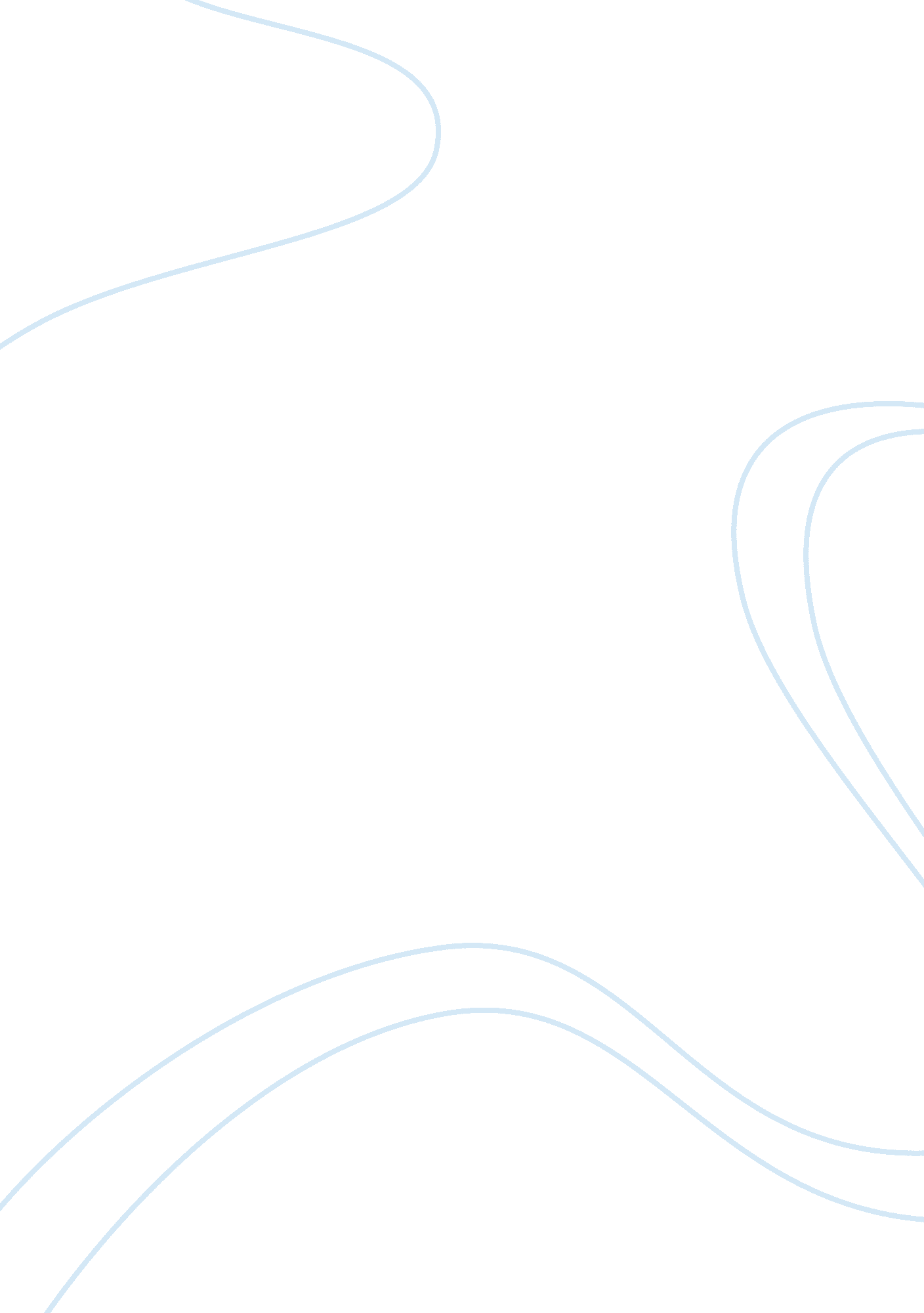 Water pollutionLiterature, Russian Literature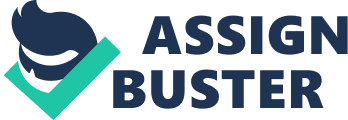 Water Pollution The article “ Water Pollution Problems: A Real Issue” as written by Gabriel J. Adams for ezinearticles. com is an overview of the water pollution problem that plagues our country. In it he discusses the basic forms of water pollution and the effects it has on the social and agriculture aspect of our lives. He mentions the stop-gap measures that the local and national government has taken in order to help curb the problem. In the end, he reminds his readers that water pollution is a problem that affect us all, regardless of how far away the water pollution problem exists from us. Therefore, water pollution is a problem that requires a collective effort in order to beat. 
In my opinion, this article was too lightweight for such a heavy issue. It was tackled in a single page and dealt with in such a lighthearted manner by the writer. It almost sounded like a Wikipedia or “ Water Pollution for Dummies” article due to its simplicity. However, it does manage to effectively introduce the problem and the possible solutions to it. I am glad that such an article exists which was written with the intention of making the water pollution problem understandable to everyone, even children in a grade school level of study. The writer should be commended for making such a complex issue easily understandable to those who do not have a background or serious understanding of the water pollution problem and the various prevention methods that have been set in place to help prevent the further deterioration of our seas and water supply. 